Pol.	Č. produktu	Označení	Č.produktu dodav.Množství	Jednotka	Jednotková cena	Cena celk. bez DPH6184290004	pronájem krátkodobý pro služební účely1,000	JV	165.000,00 CZK / 1 JV	165.000,00 CZKDoplňující text položky:Pronájem místností pro adaptační školení nových zaměstnanců České pošty, s.p. v období:leden 2019, únor 2019, březen 2019, duben 2019, květen 2019, červen 2019, srpen 2019, září 2019, říjen 2019, listopad 2019, prosinec 2019Frekvence adaptačního školení je 2 x měsíčně.Částka za adaptační školení činí 15 000 Kč bez DPH měsíčně.Fakturace bude probíhat měsíčně.Objednávka bude dodavatelem zveřejněna v registru smluv.Dodavatel: Obchodní akademie a Střední odborná škola logistická, Opava, příspěvková organizaceHany Kvapilové 20, 746 01 OpavaKontaktní osobaCelková hodnota: 165.000,00 CZK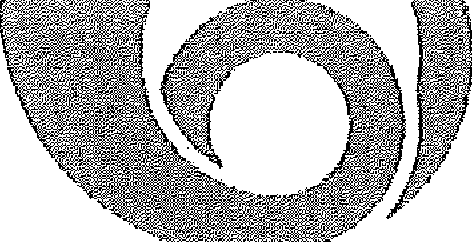 Česká pošta, s.p., Politických vězňů 909/4, 225 99 Praha '1I
Č 47114983 
DIČ CZ47114983 
Zapsáno v obchodním rejstříku u Městského soudu v Praze, 
Spisová značka A 7565Česká poštaČeská pošta, s.p., Politických vězňů 909/4, 225 99 Praha '1I
Č 47114983 
DIČ CZ47114983 
Zapsáno v obchodním rejstříku u Městského soudu v Praze, 
Spisová značka A 7565‚ObjednávkaČíslo objednávky:	4710054045Datum:	10.12.2018Verze:	2Vystavil(a):	E-mail:	Dodavatel:Obchodní akademie a Střední odborná -1'429 2 Hany Kvapilové 1656/20746 01 OpavaIČ:	47813083Příjemce dodávky:Dodací lhůta:	31.12.2019Číslo dodavatele:	57349Platební podmínky:	Splatnost 30 dni ode dne vystavenífakturyMísto dodávky:Česká pošta, s.p. adniinistrativa,VT BysVická 1709/9 140 00 Praha 4